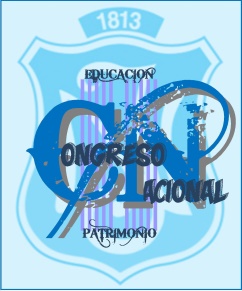 FICHA RESÚMEN TRABAJO ESCRITO.II CONGRESO DE EDUCACIÓN Y PATRIMONIO:“RESCATE, MEMORIA Y COMUNIDAD”.DATOS PERSONALES EXPOSITOR/ADATOS PERSONALES EXPOSITOR/ANOMBRE DE EL/LA PARTICIPANTEFILIACIÓN Y/O PROCEDENCIA INSTITUCIONALALUMNOS/ASTÍTULO DE LA PROPUESTAREGIÓN DE PROCEDENCIACONTACTO TELEFÓNICOCORREO ELECTRÓNICORESÚMEN DE LA PONENCIARESÚMEN DE LA PONENCIAOBJETIVOSTIEMPO ESTIMADOSÍNTESIS (MÁXIMO 3 PÁGINAS)SÍNTESIS (MÁXIMO 3 PÁGINAS)